5* ZUIDERDAM ile 
    PANAMA KANALI & KARAYİPLERMiami(1)/Fort Lauderdale (ABD) Half Moon Cay (Bahamalar) Oranjestad (Aruba)
Willemstad (Curacao) Cartagena (Kolombiya) Panama Kanalı - Gatun Gölü
Colon (Panama) Puerto Limon/San Jose (Kosta Rika) Fort Lauderdale/Miami (ABD)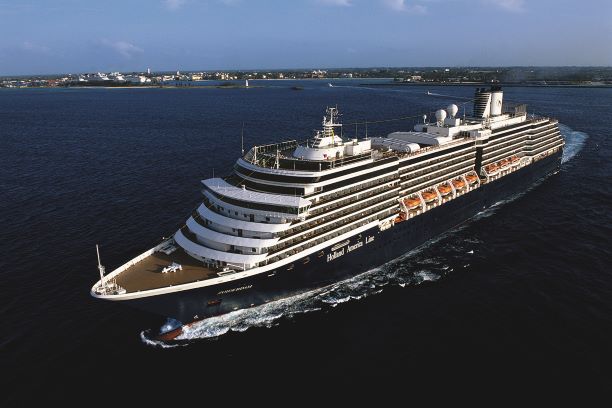 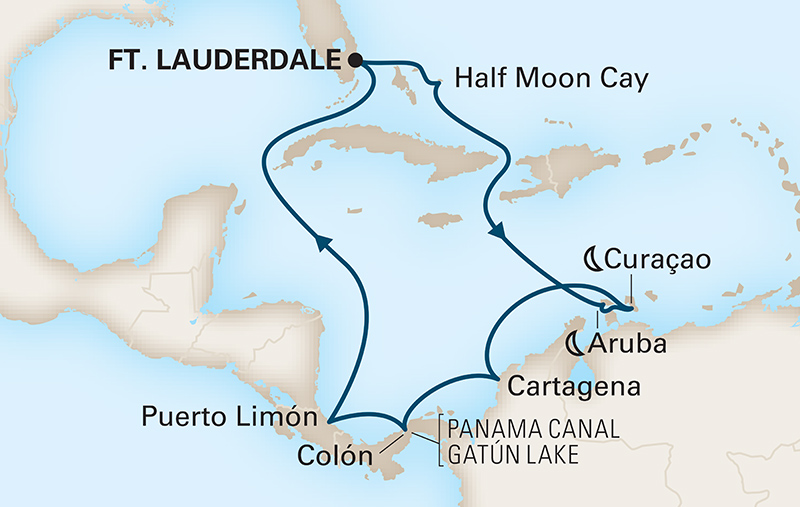                                17 Mart - 30 Mart 2020 / 13 Gece 14 Gün

1. Gün / 17.03.2020		İSTANBUL – MİAMİ, ABDİstanbul Havalimanı, Dış Hatlar Terminali, Türk Havayolları kontuarı önünde saat 13.00’de buluşma. Check-in, pasaport ve gümrük kontrolleri sonrası Türk Havayolları’nın TK77 no’lu seferi ile saat 15.10’da Miami’ye hareket. Yerel saat ile 21.10’da varış. Havalimanında bizleri bekleyen aracımız ile otelimize transfer. Giriş işlemlerinden sonra odanıza yerleşme ve serbest zaman. Geceleme otelimizde. (Dileyenler için ekstra Miami gece turu.)2. Gün / 18.03.2020		MİAMİ - FORT LAUDERDALE, ABDOtelden çıkış işlemlerinin ardından bizleri bekleyen aracımız ile Fort Lauderdale Limanı’nda demirli olan Zuiderdam Gemisi’ne transfer. Transfer öncesi arzu eden misafirlerimiz rehberlerinin düzenleyeceği ekstra Miami şehir turuna katılabilirler. Pasaport ve check-in işlemlerinin ardından kabinlere yerleşme ve serbest zaman. Gemimiz 17.00’de limandan hareket edecektir.
13. Gün / 29.03.2020		FORT LAUDERDALE - MİAMİ, ABD - İSTANBULGemimiz yerel saat ile 07.00'de Fort Lauderdale Limanı’na yanaşacaktır. Gemiden çıkış işlemleri sonrası limanda bizleri bekleyen aracımız ile Miami Havalimanı’na transfer. Dileyen misafirlerimiz ekstra turlara katılabilir yada valizlerini havalimanı emanetine bırakarak check-in saatine kadar serbest zaman geçirebilir. Check-in ve pasaport işlemlerinden sonra Türk Havayolları’nın TK78 no’lu seferi ile saat 20.45’te İstanbul Havalimanı’na hareket. Geceleme uçakta.14. Gün / 30.03.2020		İSTANBULYerel saat ile 15.05’de İstanbul’a varış. Turumuzun sonu. FİYATLARIMIZA DAHİL OLAN HİZMETLER* Türk Havayolları ile İstanbul – Miami – İstanbul arası ekonomi sınıfı uçak bileti* Gemide 11 gece 12 gün tam pansiyon konaklama ve gemi içerisindeki tüm aktiviteler
* Miami’de birinci sınıf, merkezi otelde 1 gece konaklama* Programda belirtilen tüm transferler* Tecrübeli rehberlik hizmeti (Yeterli kişi sayısı sağlandığı takdirde Türkçe rehberlik hizmeti verilecektir.)
FİYATLARIMIZA DAHİL OLMAYAN HİZMETLER* Gemideki tüm alkollü ve bazı alkolsüz içecekler* Kişisel harcamalar (Telefon, kuru temizleme, internet vb.)* Gemi veya rehberiniz tarafından organize edilecek tüm ekstra turlar* Havalimanı & Liman vergileri
* Seyahat sağlık ve iptal sigortası * Geminin servis personeli bahşişleri	* Vize ücreti * Yurtdışı çıkış harcı	5* ZUIDERDAMYapım tarihi: 2002Yolcu sayısı: 1964 kişiPersonel sayısı: 817 kişiTonaj: 82.305 gross tonUzunluk: 289.8 metreGenişlik: 32.2 metreKabin sayısı: 1010Yolcu katı sayısı: 11NOTLAR VE BİLMENİZ GEREKENLER; *Programda belirtilen saatler Türk Havayolları ve Holland America Line şirketlerinden alınmıştır. Saatlerde olabilecek herhangi bir değişiklikten yetkili acenta sorumlu değildir. Dolayısıyla herhangi bir saat değişikliğinden ötürü yetkili acenta programın içeriğini ve hizmet içeriğini bozmadan günlerde oynama yapabilir.*Uçak yolculuğu esnasında her yolcunun kabin içine 36 cm (yükseklik) x 23 cm (en) x 56 cm (boy) ebatlarında bir parça eşya alma hakkı vardır. Bununla birlikte her yolcu uçağın bagajına vermek kaydıyla yanına 1 adet en fazla 20 kilo olan valiz alabilme hakkına sahiptir. *Gemi yolculuğu sırasındaki alacağınız akşam yemeklerinden 2’si resmi akşam yemeğidir ve burada yemek isteyen her erkek yolcumuzun yanında en az bir adet takım elbise, bayanların da en az 1 adet gece elbisesi bulundurmak zorundadırlar.*Gemi seyahati esnasında grubumuzun akşam yemek alacağı restoran ve masalar daha önceden belirlenmiş ve isimlere göre numaralandırılmış olacaktır. Dolayısıyla gemide alınacak ilk öğün yemekten son öğün yemeğe kadar herkes daha önceden belirlenen yerlerde oturacaktır. Ancak arzu edenler yemeklerini geminin başka restoranlarında da alma hakkına sahiptirler.*Özellikle gemi seyahatiniz esnasında sizlere başkalarının telefon ile ulaşması son derece zordur. Geminin uydu sistemi ile görüşmeler sağlanabilir ancak dakikası yaklaşık 17 USD civarındadır.(taxlar dahil).*Gemiye check-in esnasında istisnasız her yolcunun (çiftlerde sadece 1 kişi) kabin anahtarları alınırken gemi resepsiyonuna kredi kartını ibraz etmesi veya nakit depozit yatırması gerekmektedir. Bu ibraz sonucunda her kredi kartından kişi başına ortalama 300 USD’lik bir provizyon çekimi yapılacaktır. Bunun nedeni sizler gemiye check-in yaptıktan sonra seyir esnasında gemi içinde yapacağınız harcamalar içindir. Gemi içindeki harcamalarınızı ise (içki, meşrubat veya alkollü içecekler için)gemi resepsiyonu tarafından sizlere verilecek olan manyetik kartlar ile yapabileceksiniz. Gemide alışveriş ve casino haricinde hiç bir yerde nakit para geçmemektedir. Tüm harcamalarınızı odalarınızdaki televizyonlardan öğrenebilirsiniz. *Gemiye içki sokmak kesinlikle yasaktır.*Gemi seyahatimizin başlangıcında grubumuzun tüm valizleri için belirli renklerde valiz etiketleri tahsis edilecektir. Bu etiketlerin eksiksiz doldurulması valizlerinizin kabinlerinize doğru olarak gelmesi açısından önemlidir. *Valizlerinizi geminin ilk kalkış gününde akşam geç vakite kadar kamaralarınıza gelmeyebilir. Bu yoğunluk ve kalabalıktan kaynaklanan ve kesinlikle geminin sorumluluğunda olan bir durumdur. Onun için gemiye bineceğiniz ilk gün elzem olan ihtiyaçlarınızı küçük bir el çantasına koyup yanınıza almanızda fayda vardır.*Geminin uydu bağlantılı internet sisteminden faydalanabilirsiniz. Dakikası yaklaşık 1,5 USD civarındadır.*Geminin kalkış saatlerine kesinlikle riayet edilmesi gerekmektedir. Limanlarda geminin kalkış saatinden en geç 30 dakika önce gemiye giriş yapılması gerekmektedir. Aksi takdirde gemiye giriş yapamayabilirsiniz. Böyle bir durumdan da yetkili acenta sorumlu olmayacaktır.*Gemi seyahatinizin sonunda ise valizlerinizi toplayarak bir gece önceden kabinlerinize daha önceden bırakılacak etiketleri takarak saat 00.00’a kadar kabin kapılarınızın önüne bırakmanız gerekmektedir.*Vize alımları için en az 30 iş günü bir süreye ihtiyaç vardır. Lütfen programa katılımınızı buna göre ayarlayınız.GÜNLİMANÜLKEVARIŞKALKIŞ3Half Moon CayBahamalar08.0015.004Denizde seyir5OranjestadAruba13.0023.006WillemstadCuracao08.0023.007Denizde seyir8CartagenaKolombiya07.0013.009Panama Kanalı ve Gatun Gölü’nde görsel seyirPanama05.0013.009ColonPanama15.0021.0010San Jose (Puerto Limon)Kosta Rika07.3016.0011Denizde seyir12Denizde seyirTUR ÜCRETİ  (Kişi Başı)                                İç Kabin1149 €İç Kabin Tek Kişi Farkı849 €Kısıtlı Manzaralı Dış Kabin1299 €Kısıtlı Manzaralı Dış Kabin Tek Kişi Farkı999 €Dış Kabin1499 €Dış Kabin Tek Kişi Farkı1199 €Balkonlu Kabin1649 €Balkonlu Kabin Tek Kişi Farkı1349 €Suit KabinSorunuz3/4. Kişi (yetişkin & çocuk)Sorunuz     İLAVE ÜCRETLER (Kişi Başı)     İLAVE ÜCRETLER (Kişi Başı)Liman Vergisi620 €Havalimanı Vergisi & Seyahat Sağlık ve İptal Sigortası
(70 yaş ve üstü yolcular için sigorta sürprimi uygulanır)450 €Gemi Bahşişleri148 $ / gemide nakit yada kredi kartıyla ödenir.Vize BilgisiAmerikaÖnemli Not: Yukarıdaki fiyatlar bilgi amaçlı olup, satış anında güncel fiyat listesi ile kontrol edilmelidir.Önemli Not: Yukarıdaki fiyatlar bilgi amaçlı olup, satış anında güncel fiyat listesi ile kontrol edilmelidir.